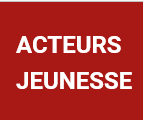 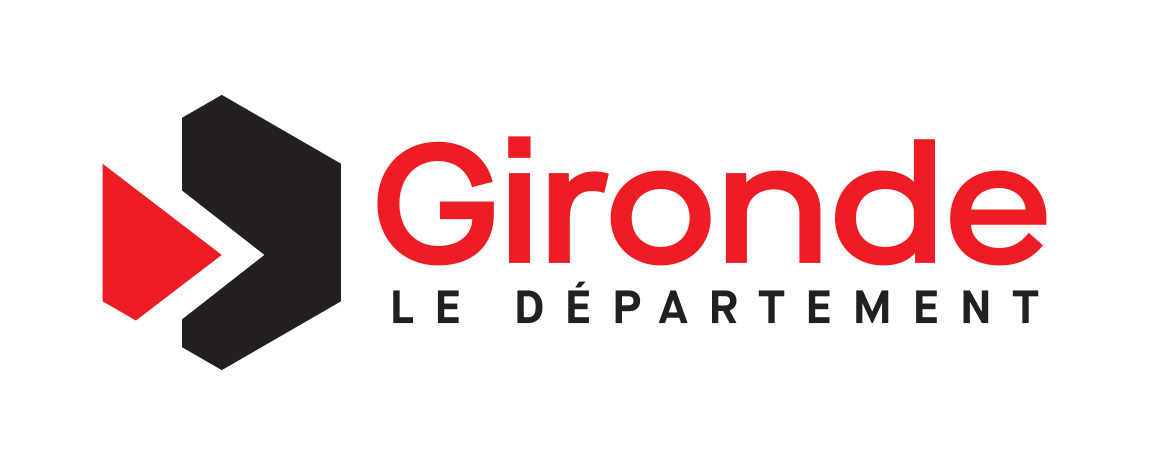 Fiche communication et information Mise en ligne sur Gironde.fr / Acteurs jeunesseType d’évènement / actualité : Nom de l’événement / actualité (manifestation, exposition, Appel à projet, concert,…) : Nom de la structure porteuse (association, commune…) : Lieu (commune / adresse) : Date et horaires : Phrase d’accroche (résumé en deux lignes maximum avec nom – date – lieu…) : Court texte de présentation : Illustrations : Fournir en pièce jointe au minimum deux photos ou affiches (S’assurer des droits à l'image des personnes et ne pas mettre des élus en période électorale).Liens vers des sites internet, vers des pages de réseaux sociaux (Facebook, Twitter…), vidéos, sons,… S’il existe, mettre le communiqué de presse en pièce-jointe !Citoyenneté EnvironnementSantéTransportsCulture InsertionSolidarités (action sociale…) Usages numériquesEducationLogementSport et loisirs Vacances, voyagesEmploi Orientation / FormationRelations internationalesAutre